23.04.20г.Литературное чтение3-А классТема: « Обобщающий урок по разделу «По страницам детских журналов». Тест№11 Содержание урока:– Вчера мы читали о необычном концерте, который смог увидеть Роман Сеф. Но Роман Сеф рассказал нам не обо всех исполнителях. Кто же еще играл на рояле?– На выступлении артистов побывали наши художники. Посмотрим, какими они увидели выступающих. Кто из артистов вас порадовал больше других своим выступлением?– Какие строки стихотворения Сефа не смешные, а поучительные? Чему они учат?- Сегодня на уроке вспомним произведения раздела «По страницам детских журналов»– Мы заканчиваем наше небольшое путешествие по страницам детских журналов. Понравилось ли оно вам? Хотя наше путешествие было недолгим, оно оказалось увлекательным. Вернемся назад и вспомним, о чем же мы узнали во время этого путешествия?– Какой журнал появился раньше – «Мурзилка» или «Веселые картинки»?– Одновременно ли появились название журнала «Мурзилка» и персонаж Мурзилка?– Из какого произведения эти строки? Кто его автор?Если друг твой самый лучший поскользнулся и упал,Покажи на друга пальцем и хватайся за живот…(Григорий Остер. Вредные советы.)– Кто автор веселых пыхтелок, вопилок и других песенок Винни-Пуха? (Борис Заходер.)– Вспомните одну из песенок Винни-Пуха. Продолжите стихотворение.Мама приходит с работы, мама снимает боты…– Кто автор этих строк? (Эдуард Николаевич Успенский.) Вспомните, на каком инструменте играли звери из «Веселых стихов» Романа Сефа? (На рояле.)– Какой человек никогда не сделает зла? (Тот, кто любит собак и других животных.)– Чему вас научили произведения изученной темы?– На уроках литературного чтения мы изучали тему «Детские журналы». Узнали, что газеты и журналы называют периодикой. Это означает, что они выходят периодически, то есть через одинаковые отрезки времени. Один раз в день, или один раз в месяц, или один раз в неделю. Есть даже такие журналы, которые выходят один раз в год – ежегодники.– С каким видом печатных изданий познакомились? Почему журналы называют периодическими изданиями? Как вы поняли, что такое журнал?– Как называются разделы журналов?– Какие рубрики журнала вам интересны и чем?– Каким должен быть детский журнал?– Какой журнал самый интересный?– Что такое иллюстрация?– Какую информацию должен содержать детский журнал?– Какие бывают журналы? (Журналы бывают познавательно-развлекательные, юмористические, только для девочек, научные, литературные, о животных и др.)– Люди каких профессий трудятся над созданием детских журналов? (Главный редактор, художник-оформитель, редакторы, корректор, компьютерный верстальщик, технический редактор и др.)– Как создать журнал?– В чем заключается работа редактора, художника и автора журнала?– Как сотрудники журнала ведут работу с читателями?– Оказывается, чтобы выпустить журнал, нужна целая команда. https://infourok.ru/prezentaciya-po-literaturnomu-chteniyu-po-stranicam-detskih-zhurnalov-klass-3349722.html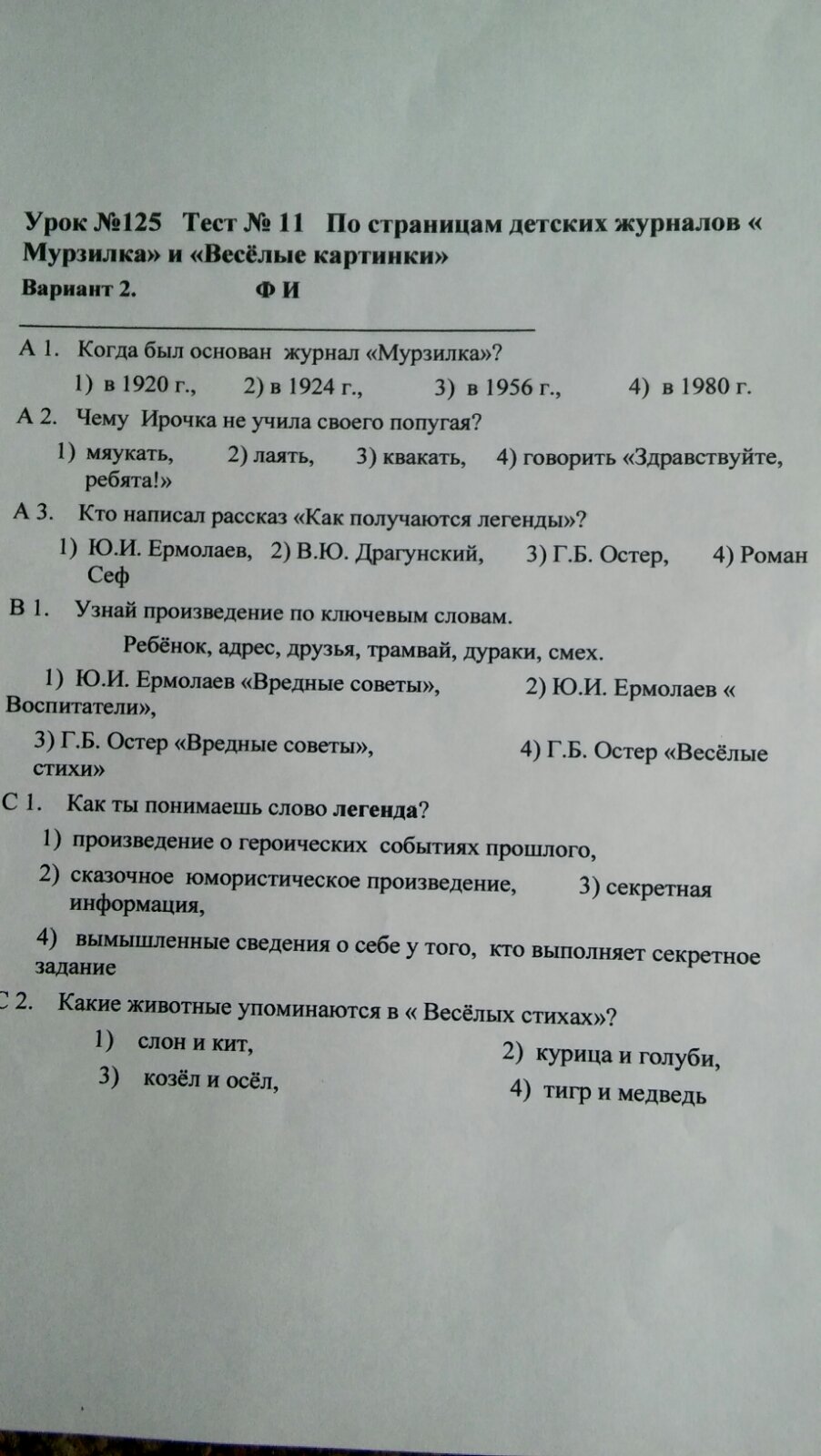 23.04.20г.Русский язык3-А классТема: Развитие речи. Контрольное изложение. Правописание частицы НЕ с глаголами.Содержание урока Мобилизующий этап.Предложение: Дружба крепкая … сломается.- Прочитайте предложение, вставьте пропущенное слово.- Какое? (не)  - С какой частью речи стоит рядом частица? (с глаголом) Формулирование темы и задач урока.- Какой у вас возникает вопрос? (Как писать не с глаголами?)- Сформулируйте тему нашего урока. (Правописание частицы НЕ с глаголами) 1) научиться находить и правильно писать ….; (частицу НЕ с глаголами)2) уметь применять правило..... .(правописание НЕ с глаголами)Теоретическая разминка.   - О какой самостоятельной части речи мы сегодня будем говорить? (о глаголе)- Почему она называется самостоятельной? (Она имеет свое лексическое и грамматическое значение, является членом предложения.)- Вспомним, что мы знаем о глаголе. Сделаем это в форме самотестирования.1. Глагол - это .............часть речи:а) самостоятельная ; б) служебная2. Глагол отвечает на вопросы:а) какой? какая? какое?;    б) кто? что?;     в) что делал? что делает? что сделает?3. Глагол обозначает:а) предмет; б) действие предмета; в) признак предмета4. В предложении чаще всего глагол бывает ...........   .
5. Глаголы………нашу речь. (украшают, обогащают) Формирование новых знаний.- А теперь давайте вернемся к предложению.- Какой в нем глагол?  - А что такое НЕ? (частица)- Вспомните прошлый урок и скажите, как пишутся частицы со словами? (отдельно)- Сформулируйте правило, как написать НЕ с глаголом?- Откройте учебник, стр.124, и прочитайте правило  Закрепление пройденного.- Составьте пословицы Не откладывай на завтра то, что можно сделать сегодня.В чужом доме не указывают.Не хвали сам себя, есть лучше тебя.- Как понимаете пословицу?- Выделите частицу НЕ.- Найдите фразеологизм в словаре Не находить себе места.Не ударить в грязь лицом.Не смыкать глаз.Не верить своим глазам.Не видеть дальше своего носа.Не давать прохода.- Какая орфограмма встретилась? (НЕ с глаголом)- Как пишется НЕ с глаголом?- Какую роль играют фразеологизмы в нашей речи? (Фразеологизмы обогащают нашу речь, делают ее более образной, красочной)Стр. 125 №227-письменноПосмотреть памятку №6 в учебнике стр. 147. «Как подготовиться к изложению» Домашняя работа: Составить и записать два предложения с глаголами с частицей НЕ. Выучить определение (стр.124)https://nsportal.ru/nachalnaya-shkola/russkii-yazyk/2015/01/15/otkrytyy-urok-po-russkomu-yazyku-pravopisanie-chastitsy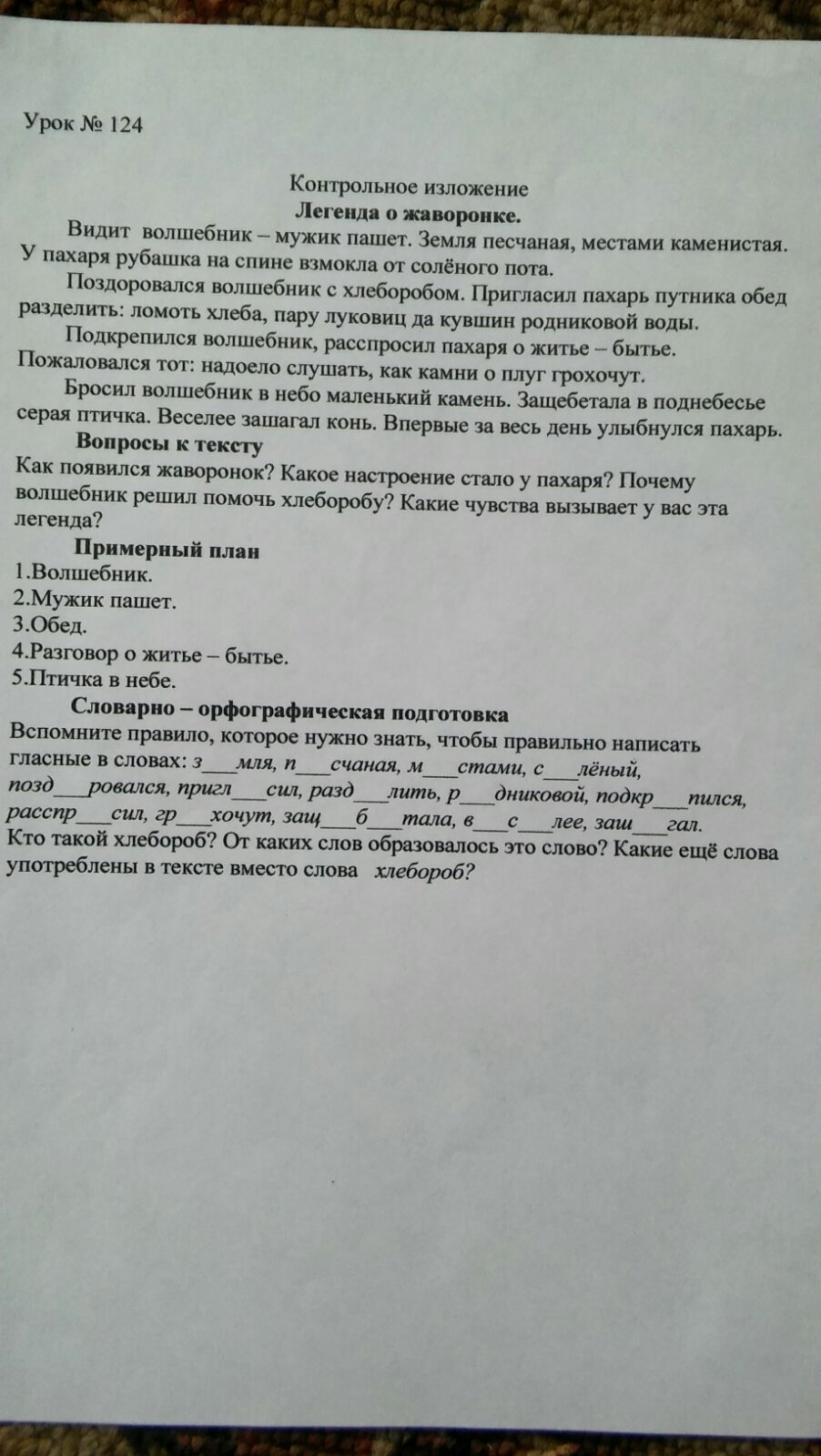 